County 	Marion 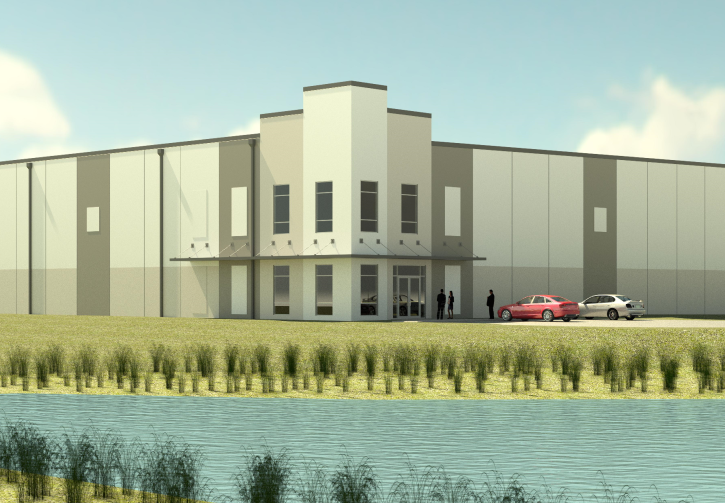 Municipality 	UnincorporatedZoning 	Industrial Park DistrictTax Map ID 	055-00-00-216-000 (Portion)Landuse 	Heavy Industrial (N) Heavy Industrial (S) Heavy Industrial (E) Undeveloped Land (W)PricingPricing 	For SaleSale Price 	$???????DetailsTenancy 	Single-Tenant (1 Building)Year Built 	2018-2019 (Under Const.)Building Condition 	Excellent Total Building Area 	100,000 Sq Ft Expandable To 	240,000 Sq Ft Site Size 	15.59 Acres Building Dimensions 	Rect. 400’ x 250’ Slab Thickness 	NoneWall Materials 		8” Insulated Pre-cast ConcreteTransportationUtilitiesWater Provider 	Marco Rural WaterWastewater Provider 	Grand Strand Water & Sewer Natural Gas Provider 	SCE&G Telecomm Provider 	AT&TElectric Provider 	Pee Dee Electric, Inc.Alternative Gases 	None AvailableRoad Serving Building 	US Highway 501 By-Pass (4 Lanes) 	Rail Access 	NoRunway Access 	No 	Barge Access 	NoNearest Interstate 	I-95 (16.00 Miles) 	Nearest Port 	Georgetown (72.00 Miles)Nearest Commercial Airport 	Florence Regional (23.00 Miles) 	Nearest IntermodalFacilityCSX Charleston (127.00 Miles)Available Space Information 01Available Area 	100,000 Sq Ft 	Minimum Area 	Not Sub-dividableOffice Area 	None-To Suit 	Heated Area 	Not heated-ShellAir Conditioned Area 	None-Shell 	Fire Suppression 	None-Shell Lighting 	Six (6) T5 Fluorescent 	Clear Height Range 	30’ Min ClearDrive-In Doors 	1	Dock Doors 	4 w/4 Fut.Approximate Auto SpaceParking11 Existing - 240 (Possible)	Approximate Trailer 	None- To Suit ParkingMost Recent Use 	None-Under Construction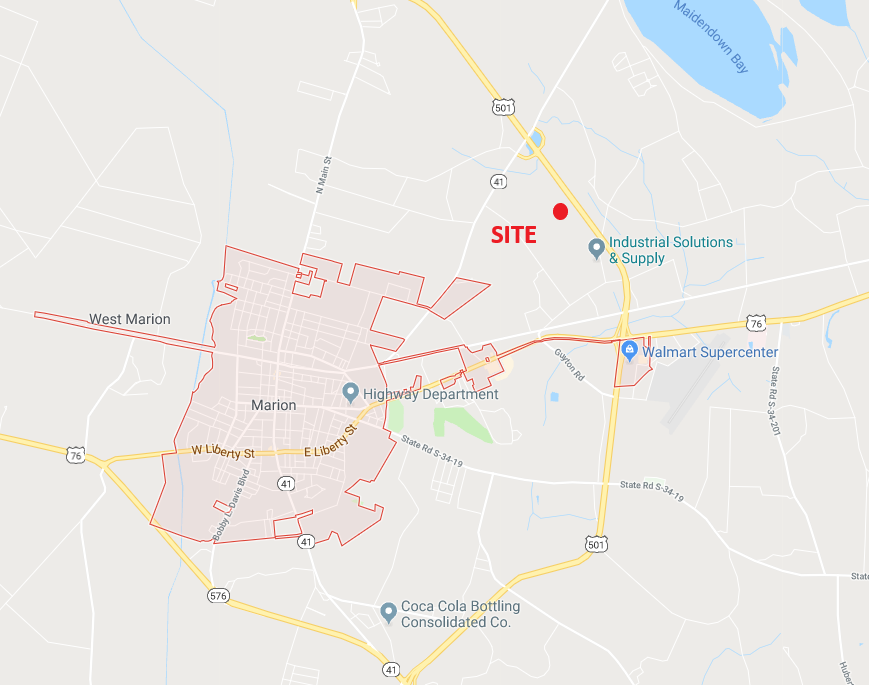 Vicinity Map – No Scale